DokumentformateJedes Programm enthält eine bestimmte Definition, die bestimmt, wie die anfallenden Daten gespeichert werden. Ein Datenaustausch zwischen verschiedenen Programmen ist nur möglich, wenn diese das entsprechende Datenformat verstehen / importieren können. Das Format eines Dokumentes wird durch die entsprechende Endung gekennzeichnet.
Um die Endung eines Dokuments einzublenden, gehen Sie im Windows Explorer wie folgt vor (Betriebssystem Windows 7: Organisieren – Ordner und Suchoptionen – Ansicht – 
 Erweiterungen bei bekannten Dateitypen AusblendenIconEndungErstellungsartEigenschaften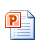 *.pptxDatei – Speichern und senden – Dateityp ändern - 
PräsentationStandard für PowerPoint 2007 / 2010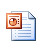 *.pptDatei – Speichern und senden – Dateityp ändern – 
PowerPoint 97-2003-PrasentationMit älteren PowerPoint-Versionen bearbeitbar (PowerPoint 97-2003)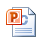 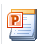 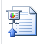 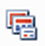 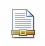 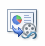 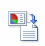 